Фитнес для укрепления здоровья 6а, 6б класс  18-22.05предметТема Содержание Контроль Фитнес для укрепления здоровья 6а, 6бФитбол-гимнастика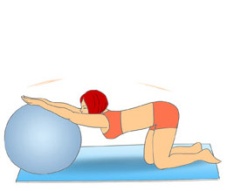 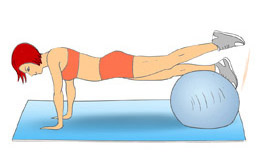 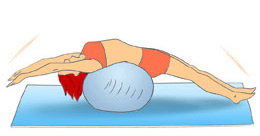 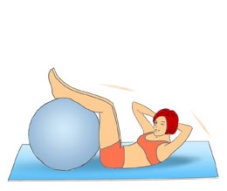 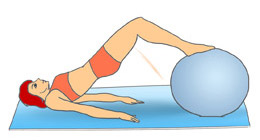 Выполнять самостоятельно  